Certificate of DiagnosisThe person below is required to undergo Classification to compete in IBD Competitions at National or International level. To assist the classificatio process a confirmation of the medical diagnosis in required.PERSONAL DETAILS OF BOWLS PLAYERFULL NAME:		.............................................................................................................ADDRESS:		.............................................................................................................			.............................................................................................................TELEPHONE NO.	.................................................................	DATE OF BIRTH:	..........................REGION/HOME/COUNTRY:	.................................................................	MALE OR FEMALEAPPLICANT’S SIGNATURE:	.................................................................MEDICAL DETAILSTHIS SECTION TO BE COMPLETED BY A DOCTOR OF MEDICINE ONLYNAME OF APPLICANT:	.............................................................................................................DIAGNOSIS:			.............................................................................................................MEDICATION:		.............................................................................................................SURGERY:			.............................................................................................................ANY OTHER RELEVANT FACTORS, e.g. EPILEPSY, DIABETES, HEART DISEASE, HAEMOPHILIA:....................................................................................................................................................................................................................................................................................................................................................I HEREBY CERTIFY THAT I HAVE FOLLOWED THIS PATIENT FOR ..... YEARS AND CERTIFY THAT THE ABOVE NAMED PATIENT HAS THE DIAGNOSIS SPECIFICED ABOVE.SIGNATURE OF DOCTOR:	.............................................................................................................PRINTED NAME:		.............................................................................................................ADDRESS OF DOCTOR:	.............................................................................................................N.B. Information disclosed on this form will be dealt with according to the IPC code of ethics for classification.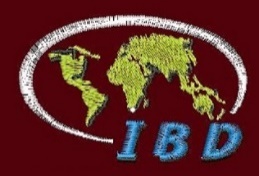 International Bwls for the Disabled Inc.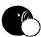 Registered Office: 14 Melbourne Street, North Adelaide 5006, AustraliaABN 86 790 300 272